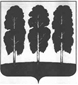 АДМИНИСТРАЦИЯ БЕРЕЗОВСКОГО РАЙОНАХАНТЫ-МАНСИЙСКОГО АВТОНОМНОГО ОКРУГА – ЮГРЫПОСТАНОВЛЕНИЕ В соответствии со статьей 3.1 Федерального закона от 04.12.2007 №329-ФЗ «О физической культуре и спорте в Российской Федерации», во исполнение пункта 3.2.2 протокола расширенного заседания коллегии Департамента физической культуры и спорта Ханты-Мансийского автономного округа – Югры от 09.12.2021 №3, в целях координации межведомственного и межмуниципального взаимодействия организаций и объединений, осуществляющих свою деятельность в Березовском районе, по вопросам развития физической культуры, массового спорта и реализации Всероссийского физкультурно-спортивного комплекса «Готов к труду и обороне» (ГТО) в Березовском районе:1.Утвердить:1.1.Положение о Координационном совете по вопросам развития физической культуры, массового спорта и реализации Всероссийского физкультурно-спортивного комплекса «Готов к труду и обороне» (ГТО)» в Березовском районе, согласно приложению 1 к настоящему постановлению;1.2.состав Координационного совета по вопросам развития физической культуры, массового спорта и реализации Всероссийского физкультурно-спортивного комплекса «Готов к труду и обороне» (ГТО)» в Березовском районе, согласно приложению 2 к настоящему постановлению.2. Настоящее постановление вступает в силу после его подписания и распространяется на правоотношения, возникшие с 21.02.2022.3. Контроль за исполнением настоящего постановления возложить на заместителя главы Березовского района И.В.Чечеткину.И.о.главы района                                                                                   С.Н. ТитовПОЛОЖЕНИЕ                                                                                                                         о Координационном совете по вопросам развития физической культуры, массового спорт и реализации Всероссийского физкультурно-спортивного комплекса «Готов к труду и обороне» (ГТО)» в Березовском районе(далее – Положение)I. Общие положения1.1.Настоящее Положение определяет правовые и организационные основы деятельности Координационного совета по вопросам развития физической культуры, массового спорта и реализации Всероссийского физкультурно-спортивного комплекса «Готов к труду и обороне» (ГТО)» в Березовском районе (далее – Координационный совет).1.2.Настоящее Положение определяет цели, основные задачи, порядок работы и права Координационного совета.1.3.Координационный совет в своей деятельности руководствуется Конституцией Российской Федерации, федеральными законами, указами и распоряжениями Президента Российской Федерации, законодательством Ханты-Мансийского автономного округа – Югры, муниципальными правовыми актами Березовского района, настоящим положением.II. Цели и задачи Координационного совета2.1.Целями Координационного совета являются:- координация работы по вопросам развития физической культуры, массового спорта и реализации Всероссийской физкультурно-спортивного комплекса «Готов к труду и обороне» (ГТО)» (далее – комплекс ГТО) в Березовском районе;- обеспечение межведомственного и межмуниципального взаимодействия между органами государственной власти,  органами местного самоуправления, физкультурно-спортивными, образовательными, медицинскими, общественными и иными организациями по вопросам развития физической культуры, массового спорта и реализации комплекса ГТО в Березовском районе. 2.2.Основными задачами Координационного совета являются:- формирование комплексных подходов к реализации задач развития физической культуры, массового спорта и реализации комплекса ГТО в Березовском районе;- комплексный анализ и обобщение практики применения в автономном округе законодательства Российской Федерации, нормативных правовых актов автономного округа по вопросам развития физической культуры, массового спорта и реализации комплекса ГТО;- подготовка и рассмотрение предложений по совершенствованию нормативных правовых актов автономного округа автономного округа по вопросам развития физической культуры, массового спорта и реализации комплекса ГТО;- рассмотрение аналитических материалов, характеризующих состояние спортивной отрасли;- рассмотрение вопросов развития материально-технической базы физкультурно-спортивных организаций, осуществляющих деятельность в автономном округе;- рассмотрение организованных вопросов, связанных с подготовкой и переподготовкой кадров в сфере физической культуры и спорта;- содействие развитию и продвижению общественных и гражданских инициатив, направленных на решение задач физического воспитания населения, массового спорта и реализации комплекса ГТО в Березовском районе;- содействие муниципальной организации, на базе которой создан Центр тестирования комплекса ГТО;- утверждение персонального состава Главной судейской коллегии по оценке выполнения нормативов испытаний (тестов) комплекса ГТО в Березовском районе.III. Права Координационного советаКоординационный совет для решения возложенных на него задач имеет право:- запрашивать и получать в установленном порядке необходимые материалы от органов местного самоуправления, общественных объединений, организаций, в том числе научных, независимо от ведомственной принадлежности;- приглашать на заседания Координационного совета представителей органов местного самоуправления, представителей общественных объединений, организаций, в  том числе научных, независимо от ведомственной принадлежности;- направлять своих представителей для участия в совещаниях (конференциях, семинарах) по проблемам, связанным с выработкой и реализацией государственной политики в области физической культуры, спорта, образования, проводимых федеральными органами государственной власти, органами государственной власти субъектов Российской Федерации, органами местного самоуправления, общественными объединениями, научными и иными организациями;- привлекать в установленном порядке представителей общественных объединений, научных и иных организаций для осуществления информационно-аналитической деятельности;- создавать временные и постоянные рабочие группы для рассмотрения и подготовки решений по вопросам, относящимся к компетенции Координационного совета (далее – рабочие группы);  - подготовка, согласование и утверждение плана мероприятий по реализации комплекса ГТО в Березовском районе, плана работы Координационного совета.IV. Организация работы Координационного совета4.1.Заседания Координационного совета проводится не реже одного раза в полугодие в соответствии с планом работы Координационного совета, утвержденным на его первом заседании, а внеочередные заседания – по решению председателя Координационного совета.4.2.заседание Координационного совета ведет председатель Координационного совета или по его поручению заместитель председателя Координационного совета либо один из членов Координационного совета.4.3.Заседание Координационного совета считается правомочным, если на нем присутствует более половины членов совета.  4.4.В случае невозможности присутствия члена Координационного совета на заседании Координационного совета он имеет право заблаговременно представить свое мнение по рассматриваемым вопросам в письменной форме, которое учитывается при подсчете голосов.4.5.Лица, приглашенные для участия в заседании Координационного совета, могут участвовать в обсуждении рассматриваемых вопросов.4.6.Кординационный совет в соответствии с возложенными на него задачами может создавать рабочие группы из числа своих членов, а также из числа представителей общественных объединений, научных и иных организаций.4.7.Решения Координационного совета принимаются большинством голосов присутствующих на заседании членов Координационного совета с учетом мнений отсутствующих членов Координационного совета, представленных в соответствии с пунктом 4.4. настоящего Положения, и носят рекомендательный характер.4.8.Обеспечение деятельности Координационного совета осуществляет Комитет спорта и молодежной политики администрации района.4.9.Председатель Координационного совета:                                                                  - определяет приоритетные направления деятельности Координационного совета;                                                                                                                         - формирует на основе предложений членов Координационного совета план работы Координационного совета и проект повестки дня заседания Координационного совета;                                                                                       - принимает решение о проведении заседания Координационного совета;   определяет дату, время и место проведения заседания Координационного совета;                                                                                                                                        - дает поручения заместителям председателя Координационного совета, секретарю Координационного совета и членам Координационного совета;       - подписывает протоколы заседания Координационного совета;                          - координирует деятельность рабочих групп, назначает их руководителей.4.10.Заместитель председателя Координационного совета:                                  - осуществляет организационно-техническое обеспечение деятельности Координационного совета;                                                                                       - докладывает о выполнении протокольных поручений Координационного совета. 4.11.Секретарь Координационного совета:                                                            - организует подготовку документов к заседаниям Координационного совета, а также проектов решений Координационного совета;                                        - осуществляет контроль своевременности исполнения протокольных поручений Координационного совета;                                                                   - своевременно доводит протоколы заседаний Координационного совета до членов Координационного совета и заинтересованных лиц;                                - организует и обеспечивает текущее взаимодействие членов Координационного совета;                                                                                        - обобщает поступающую в Координационный совет информацию, в том числе предложения членов Координационного совета;                                            - информирует членов Координационного совета и иных приглашенных на заседание Координационного совета лиц о дате, времени и месте проведения заседания Координационного совета или рабочих групп, о проекте повестки для заседания Координационного совета;                                                                  - ведет делопроизводство и оформляет протоколы заседания Координационного совета, подписывает совместно с председателем Координационного совета протоколы заседаний Координационного совета и организует размещение протоколов заседаний Координационного совета на официальном сайте органов местного самоуправления Березовского района;  - ведет переписку по вопросам подготовки заседаний Координационного совета и организации исполнения протокольных поручений Координационного совета.4.12.Члены Координационного совета:                                                                           - вносят предложения по плану работы Координационного совета, проекту повестки дня заседания Координационного совета и порядку обсуждения вопросов;                                                                                                                                  - участвуют в подготовке документов к заседаниям Координационного совета, а также проектов решений Координационного совета;                                                     - участвуют в заседании Координационного совета и обсуждении рассматриваемых вопросов, в подготовке решений Координационного совета;                                                                                                                                    - обладают иными правами при обсуждении вопросов, внесенных в повестку дня заседания Координационного совета, а также при голосовании;  - дают заключения, предложения и замечания по документам, подготавливаемым на уровне Координационного совета.СОСТАВ                                                                                                           Координационного совета по вопросам развития физической культуры, массового спорта и реализации Всероссийского физкультурно-спортивного комплекса «Готов к труду и обороне» (ГТО)» в Березовском районеОт 03.03.2022  года №340пгт.БерезовоО Координационном совете по вопросамразвития физической культуры, массовогоспорта и реализации Всероссийского физкультурно-спортивного комплекса«Готов к труду и обороне» (ГТО)»                        в Березовском районеПриложение 1к постановлению администрации Березовского районаот «03» марта 2022  №340Приложение 2к постановлению администрацииБерезовского районаот «03» марта 2022  №340Чечеткина Ирина Викторовназаместитель главы Березовского района, председатель Координационного советаДейнеко Вячеслав Алексеевичпредседатель Комитета спорта и молодежной политики администрации района, заместитель председателя Координационного советаПостовалов Павел Петровичначальник структурного подразделения Центра тестирования Всероссийского физкультурно-спортивного комплекса «Готов к труду и обороне» муниципального автономного учреждения «Спортивная школа «Виктория», секретарь Координационного совета (по согласованию)Члены Координационного совета:Члены Координационного совета:Чжен Вячеслав Анатольевичзаведующий отделом спорта Комитета спорта и молодежной политикиАндронюк Лия Федоровнапредседатель комитета образования администрации Березовского районаАлександров Станислав Сергеевичзаведующий информационно-аналитическим отделомИлларионов Валерий Фёдоровичдиректор муниципального автономного учреждения «Спортивная школа «Виктория» (по согласованию)Байбародов Сергей Борисовичдиректор муниципального автономного учреждения физической культуры и спорта Березовского района «Арена» (по согласованию)